     Утверждаю:                               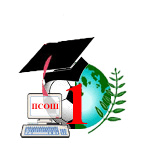     Директор школы:                   /О.М.Брызгалова/                               Расписание звонков на 2019-2020 учебный год (1п/г)      для 1 классов	для 2 - 4 классов	1 урок  8.10– 8.45	1 урок  8.10– 8.502 урок   8.55 – 9.30	2 урок  9.00 –9.40Динамическая пауза – 40 мин.	3 урок 10.00 – 10.403 урок 10.10 – 10.45                                                  4 урок  11.00 – 11.40 4 урок 10.55 - 11.30                                                  5 урок 11.50 - 12.30                                                                                                                       2 смена1 урок  13.30  - 14.10урок 14.30 – 15.10                                                         3 урок 15.30 – 16.104 урок 16.20 – 17.005 урок 17.10 – 17.50